             JOB DESCRIPTION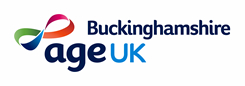 INFORMATION & ADVICE OFFICERReporting to:	Head of Community Services			Salary: £8,049 per annum for 15 hours (£18,781.00 FTE)Hours of work: 15 hours a week to be worked over 3 days This is an excellent opportunity to be part of a developing team, offering information & advice to older people, carers and professionals, across Buckinghamshire.Job purpose: To provide information and advice as appropriate, including signposting to other services / organisations, by telephone, email, virtual platform and face-to-face.Main tasks and responsibilitiesTo answer and respond to queries coming into the organisation, logging each call on Charitylog, the Charity’s database and giving information and advice as appropriate.To explore the nature of the client enquiry and, where appropriate, the wider circumstances to gain as full an understanding as possible.To identify and research information relevant to the client’s situation, drawing on all relevant resources.To present and discuss information with the client on the most accessible format, to support them to identify a suitable solution or course of action.To signpost and/or refer to other services, both within and outside of Age UK BucksUndertake administrative duties to support the work of the Information & Advice team and AUKB.To perform general clerical and office duties as necessary, including photocopying, franking post etc.To attend meetings, training sessions and support and supervision meetings as requiredPerson specificationEssential requirementsExperience of providing information and advice by telephone, email and face-to-faceExperience of supporting older people, in a paid or personal capacityExcellent communication skills, including the ability to adapt communication as requiredKnowledge of health and social care systemsAbility to prioritise tasks, remain calm under pressure and manage a varied workloadExperience of inputting data onto databases and the ability to retrieve statistical information as requiredAbility to work as part of a teamDesirable requirementsExcellent standards of literacy and numeracyGood organisational skillsGeneral administrative experienceOrganisational requirementsCommitment to the aims of the organisationUnderstanding of Equal Opportunities, Confidentiality and Data Protection policiesAwareness of health, safety and welfare of staff, volunteers and members of the publicFamiliarity with the policies and procedures of Age UK BuckinghamshireThis job description may change from time to time according to the needs of the organisation.